ЧЕРКАСЬКА ОБЛАСНА РАДАР І Ш Е Н Н Я_____________                                                                               № ___________ПРОЄКТПро цілісний майновийкомплекс ДЕРЖАВНОГОНАВЧАЛЬНОГО ЗАКЛАДУ"ЛИСЯНСЬКИЙ ПРОФЕСІЙНИЙАГРАРНИЙ ЛІЦЕЙ"Відповідно до пункту 20 статті 43, статті 60 Закону України "Про місцеве самоврядування в Україні", статей 92, 122, 123 Земельного кодексу України, Закону України "Про передачу об’єктів права державної та комунальної власності", Закону України "Про професійну (професійно-технічну) освіту", розпорядження Кабінету Міністрів України від 14.08.2019 № 619-р
"Про передачу цілісних майнових комплексів державних закладів професійної (професійно-технічної) освіти у власність територіальної громади м. Києва
та у спільну власність територіальних громад Черкаської та Кіровоградської областей", враховуючи рішення обласної ради від 16.12.2016 № 10-30/VII
"Про надання згоди на прийняття з державної власності до спільної власності територіальних громад сіл, селищ, міст Черкаської області цілісних майнових комплексів професійно-технічних навчальних закладів", від 28.11.2017
№ 18-11/VII "Про затвердження техніко-економічного обґрунтування доцільності передачі цілісних майнових комплексів професійно-технічних навчальних закладів з державної власності до спільної власності територіальних громад сіл, селищ, міст Черкаської області", лист Департаменту освіти і науки Черкаської обласної державної адміністрації від 24.09.2019 № 02/11-04.1/2016, обласна рада в и р і ш и л а:1. Визнати спільною власністю територіальних громад сіл, селищ, міст Черкаської області цілісний майновий комплекс ДЕРЖАВНОГО НАВЧАЛЬНОГО ЗАКЛАДУ "ЛИСЯНСЬКИЙ ПРОФЕСІЙНИЙ АГРАРНИЙ ЛІЦЕЙ" (ідентифікаційний код юридичної особи згідно з ЄДРПОУ: 02548630, місцезнаходження юридичної особи: Черкаська обл., смт Лисянка,
вул. Гетьманський шлях, 50), разом з усіма активами, пасивами, лімітами, фондами, у тому числі:1) земельну ділянку площею 1,9851 га, кадастровий номер 7122855100:01:002:0539, розташовану за адресою: Черкаська обл., Лисянський район, смт Лисянка, вул. Гетьманський шлях, земельна ділянка 50.За основним цільовим призначенням земельна ділянка відноситься
до земель громадської забудови – код цільового використання – В.03.02
(для будівництва та обслуговування будівель закладів освіти);земельну ділянку площею 231,2607 га, кадастровий номер 7122855100:03:001:0557, розташовану за адресою: Черкаська обл., Лисянський район, адмінмежі Лисянської селищної ради.За основним цільовим призначенням земельна ділянка відноситься
до земель сільськогосподарського призначення – код цільового використання – А.01.09 (для дослідних і навчальних цілей);2) об’єкти нерухомого майна згідно з додатком 1;3) інші активи згідно з додатком 2.2. Змінити найменування юридичної особи ДЕРЖАВНИЙ НАВЧАЛЬНИЙ ЗАКЛАД "ЛИСЯНСЬКИЙ ПРОФЕСІЙНИЙ АГРАРНИЙ ЛІЦЕЙ" на КОМУНАЛЬНИЙ НАВЧАЛЬНИЙ ЗАКЛАД "ЛИСЯНСЬКИЙ ПРОФЕСІЙНИЙ АГРАРНИЙ ЛІЦЕЙ ЧЕРКАСЬКОЇ ОБЛАСНОЇ РАДИ".3. Встановити, що КОМУНАЛЬНИЙ НАВЧАЛЬНИЙ ЗАКЛАД "ЛИСЯНСЬКИЙ ПРОФЕСІЙНИЙ АГРАРНИЙ ЛІЦЕЙ ЧЕРКАСЬКОЇ ОБЛАСНОЇ РАДИ" є правонаступником ДЕРЖАВНОГО НАВЧАЛЬНОГО ЗАКЛАДУ "ЛИСЯНСЬКИЙ ПРОФЕСІЙНИЙ АГРАРНИЙ ЛІЦЕЙ".4. Функції з галузевого управління КОМУНАЛЬНИМ НАВЧАЛЬНИМ ЗАКЛАДОМ "ЛИСЯНСЬКИЙ ПРОФЕСІЙНИЙ АГРАРНИЙ ЛІЦЕЙ ЧЕРКАСЬКОЇ ОБЛАСНОЇ РАДИ" делегувати Департаменту освіти і науки Черкаської обласної державної адміністрації.5. Земельні ділянки, зазначені у підпункті 1 пункту 1 цього рішення, надати у постійне користування КОМУНАЛЬНОМУ НАВЧАЛЬНОМУ ЗАКЛАДУ "ЛИСЯНСЬКИЙ ПРОФЕСІЙНИЙ АГРАРНИЙ ЛІЦЕЙ ЧЕРКАСЬКОЇ ОБЛАСНОЇ РАДИ".6. Закріпити за КОМУНАЛЬНИМ НАВЧАЛЬНИМ ЗАКЛАДОМ "ЛИСЯНСЬКИЙ ПРОФЕСІЙНИЙ АГРАРНИЙ ЛІЦЕЙ ЧЕРКАСЬКОЇ ОБЛАСНОЇ РАДИ" на праві оперативного управління нерухоме майно
та транспортні засоби, зазначені в додатках 1, 2 цього рішення
та в установленому порядку укласти відповідний договір про закріплення цього майна.7. Управлінню майном виконавчого апарату обласної ради внести відповідні зміни до Переліку суб’єктів та об’єктів спільної власності територіальних громад сіл, селищ, міст Черкаської області та уповноважених органів, яким вони передані в управління, затвердженого рішенням обласної ради від 20.04.2018 № 22-14/VI.8. Департаменту освіти і науки Черкаської обласної державної адміністрації, управлінню майном виконавчого апарату обласної ради, КОМУНАЛЬНОМУ НАВЧАЛЬНОМУ ЗАКЛАДУ "ЛИСЯНСЬКИЙ ПРОФЕСІЙНИЙ АГРАРНИЙ ЛІЦЕЙ ЧЕРКАСЬКОЇ ОБЛАСНОЇ РАДИ" вчинити інші заходи, передбачені чинним законодавством України, пов’язані
з прийняттям цілісного майнового комплексу державного закладу професійної (професійно-технічної) освіти з державної до спільної власності територіальних громад сіл, селищ, міст Черкаської області.9. Контроль за виконанням рішення покласти на постійну комісію обласної ради з питань комунальної власності, підприємництва та регуляторної політики.Голова									А. ПІДГОРНИЙ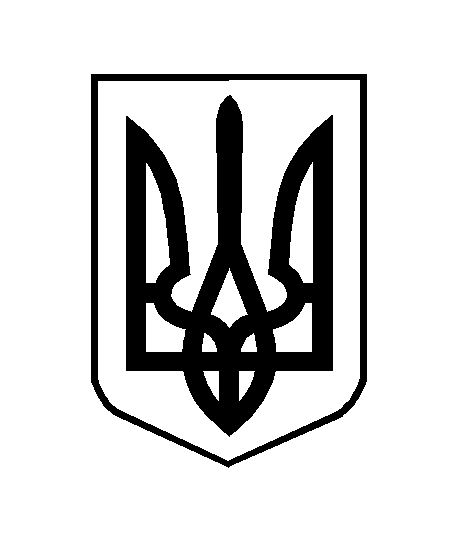 